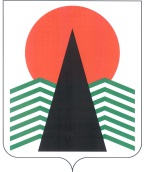 АДМИНИСТРАЦИЯ  НЕФТЕЮГАНСКОГО  РАЙОНАРАСПОРЯЖЕНИЕг.НефтеюганскО внесении изменений в распоряжение администрации Нефтеюганского района            от 27.12.2019 № 762-ра «О реализации на территории муниципального образования Нефтеюганский район муниципальных проектов, портфелей проектов, основанных 
на целевых моделях, региональных проектов, входящих в состав  национальных проектов Российской Федерации»В соответствии с протоколом заседания Проектного комитета Ханты-Мансийского автономного округа – Югры от 11.12.2019 № 14, в целях приведения 
в соответствие значений показателей, декомпозированных на муниципальный уровень в портфеле проектов «Демография», а также в связи с организационно-кадровыми изменениями в администрации Нефтеюганского района:            1. Внести изменения в распоряжение администрации Нефтеюганского района от 27.12.2019 № 762-ра «О реализации на территории муниципального образования Нефтеюганский район муниципальных проектов, портфелей проектов, основанных 
на целевых моделях, региональных проектов, входящих в состав  национальных проектов Российской Федерации», изложив приложение № 3 к распоряжению 
в редакции согласно приложению к настоящему распоряжению. 	2. Настоящее распоряжение подлежит размещению на официальном сайте органов местного самоуправления Нефтеюганского района.3. Контроль за выполнением распоряжения возложить на заместителей главы Нефтеюганского района по курируемым направлениям деятельности.Глава района							       Г.В.ЛапковскаяПриложение к распоряжению администрации Нефтеюганского районаот 10.03.2020 № 127-ра«Приложение № 3к распоряжению администрации Нефтеюганского районаот 27.12.2019 № 762-ра     Перечень должностных лиц, ответственных за  реализацию региональных проектов, входящих в состав национальных проектов Российской Федерации                                                                                                                                                                                                                          ».                                                                                                                                                                                                                                                                                                                                                                                                                                                                                              10.03.2020№ 127-ра№ 127-ра№п/пНаименование регионального проекта Куратор регионального проектаОтветственное должностное лицоЗамещающее должностное лицо1.Национальный проект «Экология»:Национальный проект «Экология»:Национальный проект «Экология»:1.1.1.2.Чистая водаСохранение уникальных водных объектовКошаков ВалентинСергеевич – директор департамента строительства 
и жилищно-коммунального комплекса – заместитель главы Нефтеюганского районаВоронова Ольга  Юрьевна – председатель комитета по делам народов Севера, охраны окружающей среды и водных ресурсов администрации Нефтеюганского районаЧокан Татьяна Петровна – заместитель председателя комитета по делам народов Севера, охраны окружающей среды и водных ресурсов администрации Нефтеюганского района1.1.1.2.Формирование комплексной системы обращения с твердыми коммунальными отходамиКошаков ВалентинСергеевич – директор департамента строительства 
и жилищно-коммунального комплекса – заместитель главы Нефтеюганского районаПетрова Ольга Николаевна – заместитель директора департамента строительства 
и  жилищно-коммунального комплекса Нефтеюганского районаБабин Сергей Михайлович – директор  МКУ «Управление капитального строительства 
и жилищно-коммунального комплекса Нефтеюганского района»2.Национальный проект «Образование»:Национальный проект «Образование»:Национальный проект «Образование»:2.1.Современная школаМихалев Владлен Геннадьевич –  заместитель главы НефтеюганскогорайонаКотова Надежда Васильевна – директор департамента образования и молодежной политики Нефтеюганского района,Кривуля Анна Николаевна – заместитель директора департамента образования 
и молодежной политики Нефтеюганского района,Кофанова Ольга Александровна – заместитель директора департамента образования 
и молодежной политики Нефтеюганского районаСкрипова Вера Петровна – начальник отдела общего, специального и дошкольного образования департамента образования и молодежной политики Нефтеюганского района,Антоненко Наталья Андреевна – специалист-эксперт отдела общего, специального и дошкольного образования департамента образования 
и молодежной политики Нефтеюганского района2.2.Успех каждого ребенкаМихалев Владлен Геннадьевич –  заместитель главы НефтеюганскогорайонаКотова Надежда Васильевна – директор департамента образования и молодежной политики Нефтеюганского района,Пайвина Светлана Дмитриевна – заместитель директора департамента образования 
и молодежной политики Нефтеюганского районаЧирун Елена Анатольевна – начальник отдела дополнительного образования 
и воспитательной работы департамента образования 
и молодежной политики Нефтеюганского района2.3.Поддержка семей имеющих детейМихалев Владлен Геннадьевич –  заместитель главы НефтеюганскогорайонаКотова Надежда Васильевна – директор департамента образования и молодежной политики Нефтеюганского района,Кривуля Анна Николаевна – заместитель директора департамента образования 
и молодежной политики Нефтеюганского районаСкрипова Вера Петровна – начальник отдела общего, специального и дошкольного образования департамента образования и молодежной политики Нефтеюганского района2.4.Цифровая образовательная средаМихалев Владлен 
Геннадьевич –  заместитель главы НефтеюганскогорайонаКотова Надежда Васильевна – директор департамента образования и молодежной политики Нефтеюганского района,Кривуля Анна Николаевна – заместитель директора департамента образования 
и молодежной политики Нефтеюганского района,Кофанова Ольга Александровна – заместитель директора департамента образования 
и молодежной политики Нефтеюганского районаУсманова Регина Рафисовна – главный специалист МКУ «Центр бухгалтерского обслуживания 
и организационного обеспечения образования»,Антоненко Наталья Андреевна – специалист-эксперт отдела общего, специального и дошкольного образования департамента образования 
и молодежной политики Нефтеюганского района2.5.Учитель будущегоМихалев Владлен 
Геннадьевич –  заместитель главы НефтеюганскогорайонаКотова Надежда Васильевна – директор департамента образования и молодежной политики Нефтеюганского района,Кривуля Анна Николаевна – заместитель директора департамента образования и молодежной политики Нефтеюганского района,Пайвина Светлана Дмитриевна – заместитель директора департамента образования и молодежной политики Нефтеюганского районаЧирун Елена Анатольевна – начальник отдела дополнительного образования и воспитательной работы департамента образования и молодежной политики Нефтеюганского района2.6.Социальная активностьМихалев Владлен Геннадьевич –  заместитель главы НефтеюганскогорайонаКотова Надежда Васильевна – директор департамента образования молодежной политики Нефтеюганского района,Пайвина Светлана Дмитриевна – заместитель директора департамента образования 
и молодежной политики Нефтеюганского районарайонаМалиновская Ольга Сергеевна – начальник отдела по делам молодежи департамента образования и молодежной политики Нефтеюганского3.Национальный проект «Малое и среднее предпринимательство и поддержка индивидуальной предпринимательской инициативы»:Национальный проект «Малое и среднее предпринимательство и поддержка индивидуальной предпринимательской инициативы»:Национальный проект «Малое и среднее предпринимательство и поддержка индивидуальной предпринимательской инициативы»:Национальный проект «Малое и среднее предпринимательство и поддержка индивидуальной предпринимательской инициативы»:3.1.Расширение доступа субъектов малого и среднего предпринимательства  к финансовой поддержке, в том числе к льготному финансированиюБузунова Мария Федоровна – директор департамента финансов – заместительглавы Нефтеюганского районаШумейко Ирина Михайловна – председатель комитета 
по экономической политике 
и предпринимательству администрации Нефтеюганского районаНаумова Татьяна Александровна – начальник отдела 
по предпринимательству и защите прав потребителей комитета 
по экономической политике 
и предпринимательству администрации Нефтеюганского района3.2.Популяризация предпринимательстваБузунова Мария Федоровна – директор департамента финансов – заместительглавы Нефтеюганского районаШумейко Ирина Михайловна – председатель комитета 
по экономической политике 
и предпринимательству администрации Нефтеюганского района/Наумова Татьяна Александровна – начальник отдела 
по предпринимательству и защите прав потребителей комитета 
по экономической политике 
и предпринимательству администрации Нефтеюганского района4.Национальный проект «Культура»:Национальный проект «Культура»:Национальный проект «Культура»:4.1.Культурная средаМихалев Владлен Геннадьевич –  заместитель главы НефтеюганскогорайонаАндреевский Александр Юрьевич – директор департамента культуры и спорта Нефтеюганского района,Сочинский Борис Владимирович – заместитель директора департамента культуры и спорта Нефтеюганского районаКовалевская Елена Александровна – председатель комитета по культуре департамента культуры 
и спорта Нефтеюганского района4.2.Цифровая культураАндреевский Александр Юрьевич – директор департамента культуры и спорта Нефтеюганского района,Сочинский Борис Владимирович – заместитель директора департамента культуры и спорта Нефтеюганского районаКовалевская Елена Александровна – председатель комитета 
по культуре департамента культуры и спорта Нефтеюганского района5.Национальный проект «Демография»:Национальный проект «Демография»:Национальный проект «Демография»:5.1.Содействие занятости женщин – создание условий дошкольного образования для детей в возрасте до трех летМихалев Владлен Геннадьевич – заместитель главы НефтеюганскогорайонаКотова Надежда Васильевна – директор департамента образования молодежной политики Нефтеюганского района,Кривуля Анна Николаевна – заместитель директора департамента образования 
и молодежной политики Нефтеюганского района,Кофанова Ольга Александровна – заместитель директора департамента образования 
и молодежной политики Нефтеюганского районаЗубарева Татьяна Михайловна – главный специалист отдела общего, специального и дошкольного образования департамента образования и молодежной политики Нефтеюганского района, Латыпова Алсу Миниахметовна – специалист-эксперт отдела общего, специального и дошкольного образования департамента образования 
и молодежной политики Нефтеюганского района5.2.Финансовая поддержка семей при рождении детейМихалев Владлен Геннадьевич – заместитель главы НефтеюганскогорайонаМихалев Владлен Геннадьевич – заместитель главы НефтеюганскогорайонаМихалев Владлен Геннадьевич – заместитель главы Нефтеюганскогорайона5.3.Старшее поколениеМихалев Владлен Геннадьевич – заместитель главы НефтеюганскогорайонаАндреевский Александр Юрьевич – директор департамента культуры и спорта,Ковалев Алексей Владимирович – заместитель директора департамента культуры и спорта,Сочинский Борис Владимирович –  заместитель директора департамента культуры и спорта Нефтеюганского районаМоисеенко Андрей Евгеньевич – заместитель председателя комитета по физической культуре и спорта департамента культуры и спорта Нефтеюганского района5.4.Спорт – норма жизниМихалев Владлен Геннадьевич – заместитель главы НефтеюганскогорайонаАндреевский Александр Юрьевич – директор департамента культуры и спорта,Ковалев Алексей Владимирович – заместитель директора департамента культуры и спорта,Сочинский Борис Владимирович –  заместитель директора департамента культуры и спорта Нефтеюганского районаМоисеенко Андрей Евгеньевич – заместитель председателя комитета по физической культуре и спорта департамента культуры и спорта Нефтеюганского района6.Национальный проект «Жилье и городская среда»:Национальный проект «Жилье и городская среда»:Национальный проект «Жилье и городская среда»:6.1.ЖильеБородкина Оксана Владимировна – директор департамента имущественных отношений – заместитель главы Нефтеюганского районаБородкина Оксана Владимировна -  директор департамента имущественных отношений – заместитель главы Нефтеюганского районаСахаров Алексей Николаевич –  заместитель директора департамента  имущественных отношений Нефтеюганского района,Фоминых Алена Валентиновна – заместитель председателя комитета по градостроительству администрации Нефтеюганского районаГончаренко Татьяна Леонидовна – начальник отдела  реализации жилищных программ департамента имущественных отношений Нефтеюганского района,Грицюк Светлана Евгеньевна – главный специалист отдела муниципального регулирования застройки комитета по градостроительству администрации Нефтеюганского района6.2.Обеспечение устойчивого сокращения непригодного для проживания жилищного фондаБородкина Оксана Владимировна – директор департамента имущественных отношений – заместитель главы Нефтеюганского районаБородкина Оксана Владимировна -  директор департамента имущественных отношений – заместитель главы Нефтеюганского районаСахаров Алексей Николаевич –  заместитель директора департамента  имущественных отношений Нефтеюганского районаГончаренко Татьяна Леонидовна – начальник отдела  реализации жилищных программ департамента имущественных отношений Нефтеюганского района6.3.Формирование комфортной городской средыКошаков ВалентинСергеевич – директор департамента строительства 
и жилищно-коммунального комплекса – заместительглавы Нефтеюганского районаГорячева Ольга Константиновна – начальник отдела развития коммунальной и жилищной инфраструктуры департамента строительства и  жилищно-коммунального комплекса Нефтеюганского районаГорячева Ольга Константиновна – начальник отдела развития коммунальной и жилищной инфраструктуры департамента строительства и  жилищно-коммунального комплекса Нефтеюганского района